Informational links for Backyard BassBackyard bass how to:https://www.youtube.com/watch?v=F_nNoMml2Iw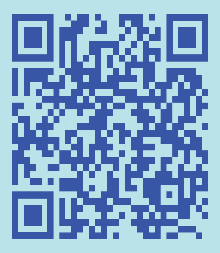 Basic knot typing: Basic Knot Tying for Fishing - YouTube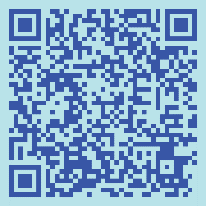 How to cast and troubleshoot a spincast reel: How to Cast and Troubleshoot a Spincast Reel - YouTube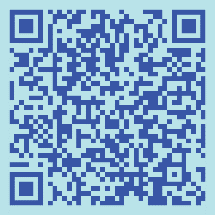 Survey link!https://www. surveymonkey.com/r/T5VSR8B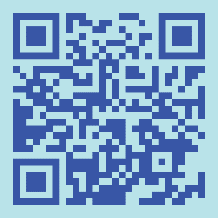 